Про затвердження переліку професій, виробництв та організацій, працівники яких підлягають обов'язковим профілактичним медичним оглядам, порядку проведення цих оглядів та видачі особистих медичних книжок{Із змінами, внесеними згідно з Постановами КМ 
№ 170 від 15.02.2002 
№ 720 від 02.06.2004 
№ 511 від 28.05.2012 
№ 955 від 25.12.2013}Відповідно до статті 21 Закону України "Про захист населення від інфекційних хвороб" Кабінет Міністрів України  постановляє:Затвердити такі, що додаються:перелік професій, виробництв та організацій, працівники яких підлягають обов'язковим профілактичним медичним оглядам;Порядок проведення обов'язкових профілактичних медичних оглядів та видачі особистих медичних книжок.ПЕРЕЛІК 
професій, виробництв та організацій, працівники яких підлягають обов'язковим профілактичним медичним оглядам1. Харчова та переробна промисловість (крім працівників підприємств з виробництва дріжджів, олії, сушених овочів, солі, молочної кислоти, фасування чаю, кави; млинів, крупорушок, зерносховищ, елеваторів; крохмалепатокових, соледобувних, спиртових, лікеро-горілчаних підприємств; складів зерна, борошна, круп){Назва розділу 1 із змінами, внесеними згідно з Постановою КМ № 720 від 02.06.2004}Працівники адміністрації, які мають доступ у виробничі цехи, складські приміщення, холодильники, експедиції, виробничі лабораторіїТехнологи, начальники цехів{Абзац  третій розділу 1 виключено на підставі Постанови КМ № 720 від 02.06.2004}Працівники лабораторій та заквасного відділенняПрацівники складів, холодильниківПерсонал, який миє обладнання, готує мийні засоби та дезінфекційні розчиниМедичний персоналПрибиральники приміщеньСлюсарі, електромонтери та інші працівники, зайняті ремонтними роботами у виробничих та складських приміщенняхВантажникиВодії, зайняті транспортуванням харчової продукції (на всіх видах транспорту)Працівники пунктів приймання сирого молокаПрацівники кремово-кондитерських виробництв, цехів{Розділ 1 доповнено абзацом згідно з Постановою КМ № 720 від 02.06.2004}Працівники цехів виробництва дитячого харчування{Розділ 1 доповнено абзацом згідно з Постановою КМ № 720 від 02.06.2004}Працівники цехів виробництва морозива, десертів{Розділ 1 доповнено абзацом згідно з Постановою КМ № 720 від 02.06.2004}Працівники цехів фасування продукції молокопереробної, м'ясопереробної та рибопереробної промисловості, іншої готової до споживання продукції{Розділ 1 доповнено абзацом згідно з Постановою КМ № 720 від 02.06.2004}Працівники цехів виробництва кулінарної продукції{Розділ 1 доповнено абзацом згідно з Постановою КМ № 720 від 02.06.2004}Працівники інших виробничих цехів виробництва харчових продуктів{Розділ 1 доповнено абзацом згідно з Постановою КМ № 720 від 02.06.2004}{Розділ 2 виключено на підставі Постанови КМ № 720 від 02.06.2004}3. Підприємства продовольчої торгівлі, в тому числі дрібнороздрібної, а також ті, що розташовані на території ринківАдміністрація (крім осіб, що не мають контакту з продукцією, яка зберігається та реалізується)ПродавціПрацівники складів, холодильників, експедиториПерсонал, який миє обладнання, та прибиральники приміщеньСлюсарі, електромонтери та інші працівники, зайняті ремонтом торговельного та холодильного обладнання4. РинкиАдміністрація та персонал продовольчих ринків (крім осіб, що не мають контакту з продукцією, яка зберігається та реалізується)Продавці молокопродуктів та готової до вживання харчової продукції власного виробництва, товарів дитячого асортиментуПродавці, що реалізують на ринках харчові продукти промислового виробництваПрацівники продовольчих складів, холодильниківСлюсарі, електромонтери та інші працівники, зайняті ремонтом торговельного та холодильного обладнання5. Підприємства громадського харчуванняАдміністраціяЗавідуючі виробництвомТехнологи{Розділ 5 доповнено абзацом згідно з Постановою КМ № 720 від 02.06.2004}Кухарі та кухонні працівникиКондитериОфіціантиРобітники, що здійснюють кейтеринг (крім іноземних робітників, що здійснюють кейтеринг у процесі обслуговування населення під час проведення фінальної частини чемпіонату Європи 2012 року з футболу, за наявності у них медичного документа, що підтверджує можливість роботи у сфері громадського харчування) та цехів бортового харчування на авіатранспорті{Абзац восьмий пункту 5 в редакції Постанови КМ № 511 від 28.05.2012}Працівники відділів бортового харчування авіакомпанійВодії автоліфтівШипчандлериПрацівники вагонів-ресторанів, камбузівПрацівники складів, холодильниківПерсонал, який миє обладнання, та прибиральники приміщеньСлюсарі, електромонтери та працівники, зайняті ремонтними роботами у виробничих та складських приміщенняхПрацівники, що мають доступ до миття обладнання, посуду, інвентарю (бригади з обслуговування підприємств для проведення прибирання, миття та дезінфекційних робіт), і працівники, що тимчасово залучаються до роботи на харчових об'єктах6. Навчальні заклади, крім вищих навчальних закладів III-IV рівнів акредитаціїКерівники, їх заступникиПедагогічні працівникиМедичний персоналПрацівники харчоблоківСпеціалісти, що беруть участь у навчально-виховному процесіТехнічний персоналУчні перед проходженням виробничої практики на об'єктах, працівники яких підлягають обов'язковому профілактичному медичному огляду{Розділи 6-9 замінено розділом 6 згідно з Постановою КМ № 720 від 02.06.2004}10. Вищі навчальні заклади III-IV рівнів акредитаціїСтуденти перед початком проходження виробничої практики на об'єктах, працівники яких підлягають обов'язковому профілактичному медичному огляду{Розділ 10 із змінами, внесеними згідно з Постановою КМ № 720 від 02.06.2004}11. Притулки для неповнолітніхАдміністраціяВикладачі, вчителі, вихователіМедичний персоналПрацівники харчоблоківІнший педагогічний і технічний персонал12. Оздоровчі заклади для дітей з цілорічним та сезонним перебуваннямАдміністративно-господарський персоналПедагогічний персоналМедичний персоналПрацівники харчоблоківОбслуговуючий персонал{Розділ 12 в редакції Постанови КМ № 720 від 02.06.2004}13. Лікувально-профілактичні заклади для дорослих (санаторії, будинки відпочинку, пансіонати, будинки-інтернати)АдміністраціяВихователі, помічники вихователівМедичний персонал (лікарі, середній та молодший медичний персонал)Технічний персонал, у тому числі прибиральники приміщеньПрацівники харчоблоків, їдалень та роздавальних пунктівПрацівники дитячих молочних кухонь14. Пологові будинки (відділення), дитячі лікарні (відділення), відділення патології новонароджених, недоношенихАдміністраціяМедичні працівники (лікарі, середній та молодший медичний персонал)Працівники харчоблоків, їдалень та роздавальних пунктівТехнічний персонал, у тому числі прибиральники приміщень15. Пральні, приймальні пункти білизни, хімчисткиПриймальникиПральники, прасувальники16. Перукарні, косметичні та масажні кабінети, кабінети татуажу, салони пірсингу та візажу{Назва розділу 16 в редакції Постанови КМ № 720 від 02.06.2004}Працівники адміністрації, які безпосередньо займаються обслуговуванням відвідувачів{Абзац перший розділу 16 в редакції Постанови КМ № 720 від 02.06.2004}ПерукаріМанікюрниціПедикюрниціКосметикиМасажистиВізажисти{Розділ 16 доповнено абзацом згідно з Постановою КМ № 720 від 02.06.2004}Працівники, що виконують татуаж і пірсинг{Розділ 16 доповнено абзацом згідно з Постановою КМ № 720 від 02.06.2004}Технічний персонал, у тому числі прибиральники приміщень17. Лазні, сауниАдміністраціяРобітники з обслуговування лазень, саун, душових, у тому числі масажистиТехнічний персонал, у тому числі прибиральники приміщень18. ГотеліАдміністрація, що бере участь у процесі обслуговуванняЧерговіПокоївкиКастелянкиТехнічний персонал, у тому числі прибиральники приміщень19. ГуртожиткиАдміністраціяВихователіКастелянкиТехнічний персонал, у тому числі прибиральники приміщень20. Спортивно-оздоровчі комплексиАдміністраціяТренериІнструкториМедичний персоналПрацівники басейнів та лікувальних ваннІнженериТехнікиПрибиральникиОбслуговуючий персонал21. Заклади культури (театри, цирки, клуби, будинки культури тощо)ГримериКостюмериПрацівники, що безпосередньо займаються обслуговуванням відвідувачів{Абзаци третій і четвертий розділу 21 замінено абзацом третім згідно з Постановою КМ № 720 від 02.06.2004}22. Розважальні закладиОбслуговуючий персоналТехнічний персонал, у тому числі прибиральники приміщень23. Підприємства фармацевтичної промисловостіПрацівники адміністрації, які мають доступ у виробничі цехи, складські приміщення, виробничі лабораторіїФасувальникиГранулювальникиОператориПриймальникиАпаратникиПровізориІнженериТехнікиТаблетувальникиТехнічний персонал, у тому числі прибиральники приміщень23-1. Аптеки та їх структурні підрозділиПрацівники, зайняті виробництвом, фасуванням та реалізацією лікарських засобів{Перелік доповнено розділом 23-1 згідно з Постановою КМ № 720 від 02.06.2004}24. Підприємства та об'єкти водопостачання і каналізаціїПрацівники, безпосередньо причетні до водопостачання, збору та очистки стічних вод, у тому числі на суднах, у залізничних вагонах, на літаках{Розділ 24 в редакції Постанови КМ № 720 від 02.06.2004}25. МетрополітенКонтролериПрибиральники рухомого складу та приміщень метрополітену26. Транспортно-дорожній комплекса) автомобільні, залізничні, морські та річкові вокзали, аеропорти, аеродроми, морські та річкові порти, кемпінги, мотеліПрацівники місць відпочинку локомотивних бригад, водіїв автобусів, членів екіпажів повітряних, морських та річкових суден{Абзац перший пункту "а" розділу 26 із змінами, внесеними згідно з Постановою КМ № 720 від 02.06.2004}Прибиральники приміщень вокзалів, портів та автостанційПрацівники кімнат відпочинку пасажирів на вокзалах у портах та на автостанціяхПрацівники кімнат матері і дитини вокзалів, портів та автостанційМийники літальних апаратівПрацівники з приймання та видачі вантажуб) рухомий склад авіаційного, автомобільного, залізничного, морського і річкового транспортуНачальники пасажирських поїздів, провідники, інші працівники поїзних бригадБортпровідники всіх видів транспортуПрацівники пунктів, які безпосередньо пов'язані з підготовкою пасажирських составів до рейсуПрацівники рефрижераторних поїздів та секційКасири, контролери всіх видів пасажирського транспортуПрацівники, зайняті транспортуванням харчової продукції (на всіх видах транспорту - авіаційного, автомобільного, залізничного, морського і річкового), у тому числі вантажники27. Рибне господарствоЧлени екіпажів суденРибалки на внутрішніх та закритих водоймахРибалки, які займаються прибережним ловомПрацівники рибоприймальних пунктів28. Суб'єкти господарювання, що займаються розведенням, вирощуванням і реалізацією тваринТваринникиПрацівники тваринницьких фермПрацівники цехів виготовлення кормівОператори машинного доїнняОператори штучного запліднення тваринДоярки (дояри){Розділ 28 доповнено абзацом згідно з Постановою КМ № 720 від 02.06.2004}29. Приватні послуги удомаРепетитори, гувернантки, доглядальниці, прибиральниці, кухарі, манікюрниці, педикюрниці, масажистиПОРЯДОК 
проведення обов'язкових профілактичних медичних оглядів та видачі особистих медичних книжок1. Відповідно до цього Порядку проводяться обов'язкові попередні (до прийняття на роботу) та періодичні профілактичні медичні огляди (далі - обов'язкові медичні огляди) працівників окремих професій, виробництв та організацій, діяльність яких пов'язана з обслуговуванням населення і може призвести до поширення інфекційних хвороб (далі - працівники), та видача їм особистих медичних книжок.2. Обов'язкові медичні огляди проводяться за рахунок роботодавців (підприємство, установа, організація або фізична особа - суб'єкт підприємницької діяльності, що використовують працю найманих працівників).Витрати закладів та установ охорони здоров'я, пов'язані з проведенням обов'язкових медичних оглядів працівників бюджетних установ та організацій, покриваються за рахунок коштів, передбачених кошторисом на утримання відповідного закладу та установи охорони здоров'я.Працівники підприємств, установ, організацій незалежно від форми власності відшкодовують вартість бланка особистої медичної книжки закладам та установам охорони здоров'я, які проводитимуть обов'язкові медичні огляди при проходженні попереднього профілактичного медичного огляду до прийняття на роботу, та у разі необхідності отримання нового бланка цієї книжки у зв'язку з його втратою, зіпсуттям або неможливістю подальшого використання чи придбавають зазначений бланк за власні кошти.{Пункт 2 доповнено абзацом третім згідно з Постановою КМ № 170 від 15.02.2002; із змінами, внесеними згідно з Постановою КМ № 955 від 25.12.2013}Громадяни, які займаються індивідуальною діяльністю, проходять медичний огляд та отримують особисту медичну книжку за власні кошти.3. Терміни проведення обов'язкових медичних оглядів встановлюються МОЗ.У разі погіршення епідемічної ситуації за поданням відповідного головного державного санітарного лікаря органи виконавчої влади та органи місцевого самоврядування можуть приймати рішення щодо проведення позачергових обов'язкових медичних оглядів.4. Перелік необхідних обстежень, лікарів-спеціалістів, видів клінічних, лабораторних та інших досліджень, що необхідні для проведення обов'язкових медичних оглядів, затверджується МОЗ.5. Головні лікарі закладів та установ охорони здоров'я, які проводитимуть обов'язкові медичні огляди:за погодженням з відповідним головним державним санітарним лікарем затверджують плани-графіки їх проведення;визначають місце їх проведення та затверджують список лікарів, які проводитимуть обстеження.6. Роботодавець забезпечує ведення журналу реєстрації особистих медичних книжок, де зазначаються номер, серія, дата видачі книжки, прізвище, ім'я та по батькові її власника.{Пункт 6 в редакції Постанови КМ № 170 від 15.02.2002}{Пункт 7 виключено на підставі Постанови КМ № 170 від 15.02.2002}{Пункт 8 виключено на підставі Постанови КМ № 170 від 15.02.2002}9. Видачу або реалізацію особистих медичних книжок можуть здійснювати:{Абзац перший пункту 9 із змінами, внесеними згідно з Постановою КМ № 170 від 15.02.2002}{Абзац другий пункту 9 виключено на підставі Постанови КМ № 955 від 25.12.2013}заклади та установи охорони здоров'я, які проводитимуть обов'язкові медичні огляди.{Абзац третій пункту 9 в редакції Постанови КМ № 170 від 15.02.2002}10. Особиста медична книжка видається працівникові тільки для проходження медичного огляду, після чого вона підлягає поверненню роботодавцеві, який забезпечує зберігання цієї книжки. В окремих випадках, коли зберігання особистої медичної книжки у роботодавця є недоцільним або неможливим, допускається її зберігання у працівника.У разі звільнення працівника особиста медична книжка видається йому під розписку ра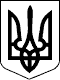 КАБІНЕТ МІНІСТРІВ УКРАЇНИ 
ПОСТАНОВАвід 23 травня 2001 р. № 559 
КиївПерший 
віце-прем'єр-міністр України
Ю.ЄХАНУРОВІнд. 28ЗАТВЕРДЖЕНО 
постановою Кабінету Міністрів України 
від 23 травня 2001 р. № 559ЗАТВЕРДЖЕНО 
постановою Кабінету Міністрів України 
від 23 травня 2001 р. № 559